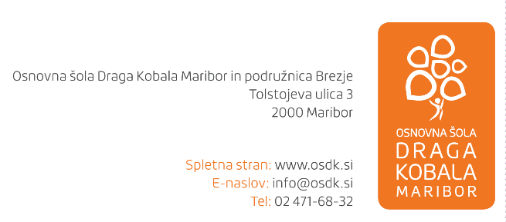 SEZNAM  DELOVNIH ZVEZKOV IN ŠOLSKIH POTREBŠČIN ZA3. RAZRED  OŠ  V ŠOL. L.  2021/2022        Delovne zvezke dobite v šoli. Druge potrebščine starši kupite sami v katerikoli knjigarni ali papirnici, ali jih naročite preko spleta pri KOPIJA – nova, Državni založbi Slovenije in Mladinski knjigi.Starši, ohranjenih šolskih potrebščin ne kupujte. Dokupite le manjkajoče.  DELOVNI ZVEZKI - dobite v šoli                                                                                                                                                                                                                                                                                               FAKULTATIVNI POUK  - NEMŠČINA - kupite                                                          ŠOLSKE POTREBŠČINE - kupiteM. Kramarič … : LILI IN BINE 3, komplet C - samostojni delovni zvezki za SLJ  in MATs kodo za Lilibi.si in prilogo za angleščino                                                                                        EAN: 3831075928497                                                                                                         30,00 €   ZVEZEKA4,  črtasti 40 - listni       ZVEZKIZVEZKISLJA4 - veliki, črtasti z vmesno črto na obeh straneh      40 - listni       MATA4 - veliki,  1 cm karo      40 - listniSPOA4 - veliki, črtasti z vmesno črto na obeh straneh      40 - listni      GUMB5 - mali,  brezčrtni         40 - listniTJAA4 - veliki, črtasti z vmesno črto na obeh straneh      40 - listni    OSTALE  POTREBŠČINEOSTALE  POTREBŠČINEOvitki, svinčnik HB (3 kom), nalivno pero, kemični svinčnik rdeč, ravnilo NOMA 5 (velika šablona), mapa A4 z elastiko, peresnica, radirka, šilček.Likovne potrebščine: kolaž papir A4, blok za likovno umetnost (velikost A3, 32 - listni), risalni listi (40 kosov), oljne voščenke (12 kosov), tempera barvice (priporočamo AJDA ), lesene barvice, flomastri (12 kosov, dve različni debelini), lepilo v stiku (2 kom), paleta, lonček za vodo, škarje - zaobljene, 5-delni komplet čopičev  (ploščati  št. 6,10,14 in okrogli št. 6, 8), škatla za likovni pribor.Šolska torba, vrečka za copate, vrečka za športno opremo, šolski copati.Ovitki, svinčnik HB (3 kom), nalivno pero, kemični svinčnik rdeč, ravnilo NOMA 5 (velika šablona), mapa A4 z elastiko, peresnica, radirka, šilček.Likovne potrebščine: kolaž papir A4, blok za likovno umetnost (velikost A3, 32 - listni), risalni listi (40 kosov), oljne voščenke (12 kosov), tempera barvice (priporočamo AJDA ), lesene barvice, flomastri (12 kosov, dve različni debelini), lepilo v stiku (2 kom), paleta, lonček za vodo, škarje - zaobljene, 5-delni komplet čopičev  (ploščati  št. 6,10,14 in okrogli št. 6, 8), škatla za likovni pribor.Šolska torba, vrečka za copate, vrečka za športno opremo, šolski copati.